Акция Окна Победы Школа № 6 #ОКНА_ПОБЕДЫ7 мая – 7 участников8 мая – 7 участников (+ 17 участников) Итого246 класс Харлёнок Настя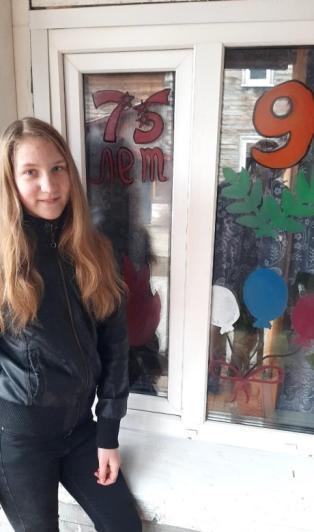 6 класс Кудинова Милена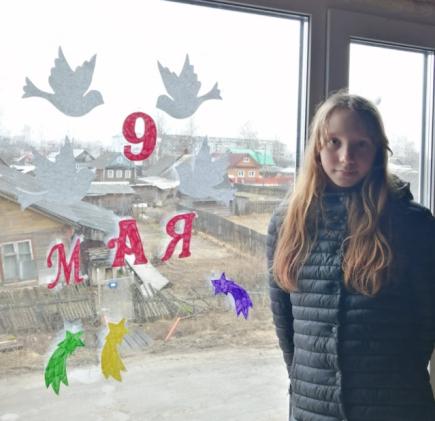 6 класс Скулябин Александр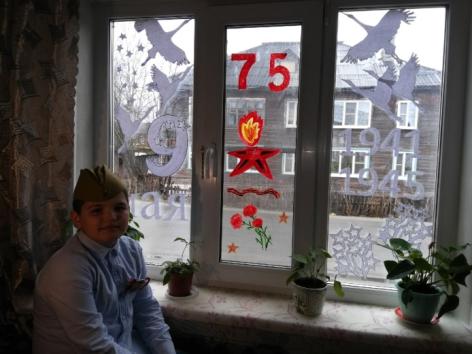 6 класс Шалгинский Кирилл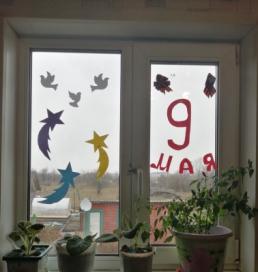 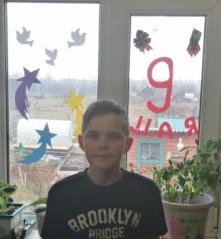 6 класс Дульская Ангелина,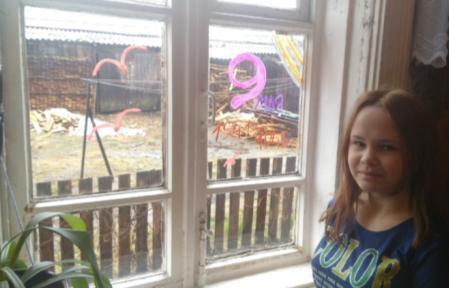 5 класс Зыков Матвей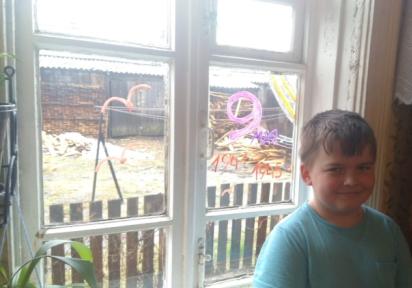 6 класс Дульская Ангелина,5 класс Зыков Матвей1 класс Фрякова Злата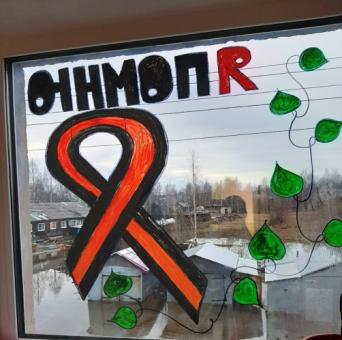 1 класс Копосов Алексей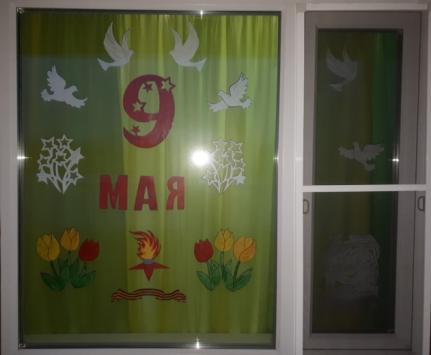 1 класс Жданов Ваня2 класс Жданова Аня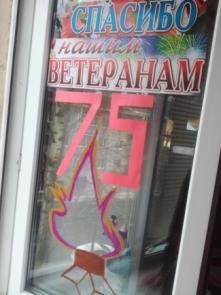 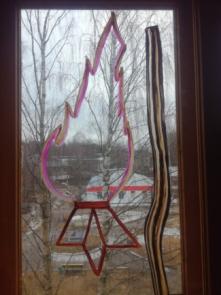 1 класс Жданов Ваня2 класс Жданова Аня9 Б класс Аверьянов Вадим (Андреевская)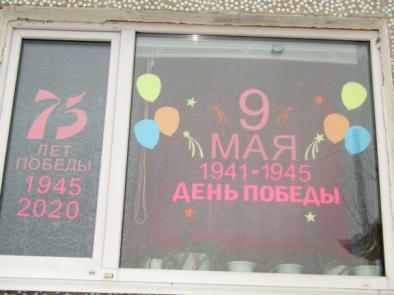 7 А класс Зайцева Дарья4 Б класс Зайцев Максим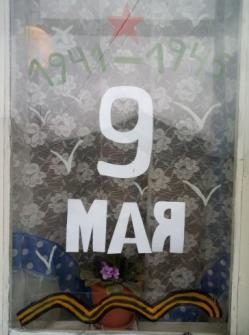 3 класс Лагутин Максим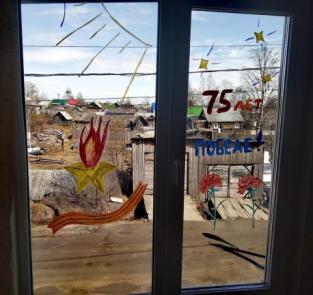 3 класс Луговая Ксения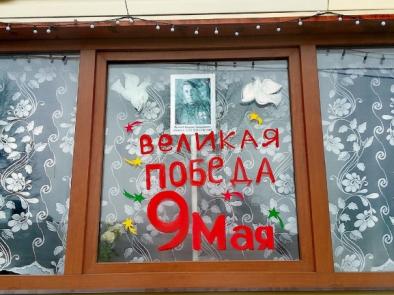 3 класс Шахова Дарья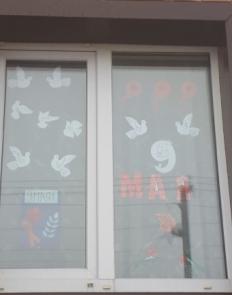 3 класс Королёва Валерия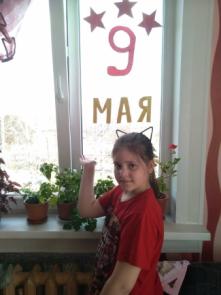 